PENGADILAN TINGGI AGAMA PADANG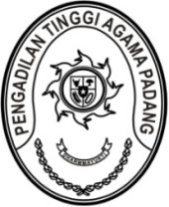 Jl. By Pass Km.24 Anak Air Batipuh Panjang Koto Tangah Telp. (0751) 7054806 Fax. (0751) 40537 Homepage : WWW.pta-padang.go.id e-mail : admin@pta-padang.go.id           P A D A N GNomor	:	W3-A/0789/HK.05/3/2023		                  Padang, 02 Maret 2023Lamp	:	Satu BundelHal	:	Pengiriman Salinan Putusan Sela 	   Perkara Nomor 14/Pdt.G/2023/PTA.Pdg	KepadaYth. Ketua Pengadilan Agama SolokAssalamu’alaikum Wr. Wb.	Terlampir bersama ini kami kirimkan kepada saudara satu exemplar Salinan Putusan Sela Pengadilan Tinggi Agama Padang Nomor 14/Pdt.G/2023/PTA.Pdg tanggal 02 Maret 2023, terhadap putusan Pengadilan Agama Solok Nomor 69/Pdt.G/2022/PA.Slk tanggal 29 Desember 2022 dalam perkara kewarisan antara:YAN MERRY ROSALINDA, S.H. sebagai PembandingL a w a nH. DESEFIARMY ALFARIZA BIN ALM. H. NAZIR sebagai Terbanding I;WELLI DASMARIYANTI BINTI ALM. H. NAZIR sebagai Terbanding II;HJ. HARTATI YUNIAR BINTI ALM. H. NAZIR sebagai TurutTerbanding I;MARTHA HERRY YESSY sebagai Turut Terbanding II;FAUZI ELLA SLIANO, B.SC., EE., M.BA. BIN ALM. H. NAZIR sebagai Turut Terbanding III;YENI KRISNA SILVIA BINTI ALM. H. NAZIR sebagai Turut Terbanding IV;H. MARSIFUL sebagai Turut Terbanding V;LUCKY VELISLIANO BIN H. MARSIFUL sebagai Turut Terbanding VI;SILVY MARSIFUL BINTI H. MARSIFUL sebagai Turut Terbanding VII;RIKO RIKARDO BIN H. MARSIFUL sebagai Turut Terbanding VIII;PEMERINTAHAN RI Cq KEMENTRIAN AGRARIA DAN TATA RUANG Cq KANTOR WILAYAH ATR/BPN PROVINSI SUMATERA BARAT Cq KANTOR ATR/BPN KOTA SOLOK sebagai Turut Terbanding IX;Dengan ini memerintahkan kepada Saudara agar segera menindaklanjuti sesuai amar Putusan Sela tersebut, dan segera mengirimkan Berita Acaranya paling lambat tanggal 13 Maret 2023 sudah diterima di Pengadilan Tinggi Agama Padang.	Demikianlah disampaikan untuk dilaksanakan sebagaimana mestinya.								Wassalam	Panitera,Drs. SyafruddinTembusan:Yth. Ketua Pengadilan Tinggi Agama Padang (laporan)PENGADILAN TINGGI AGAMA PADANGJl. By Pass Km.24 Anak Air Batipuh Panjang Koto Tangah Telp. (0751) 7054806 Fax. (0751) 40537 Homepage : WWW.pta-padang.go.id e-mail : admin@pta-padang.go.id  P A D A N GNomor	:	2899/PAN.PTA.W3-A/HK2.6/X/2023              Padang, 20 Desember 2023Lamp	:	2 (dua) bundelHal	:	Pengiriman Salinan Putusan Banding 	   Perkara Nomor 71/Pdt.G/2023/PTA.PdgKepadaYth. Ketua Pengadilan Agama Bukittinggidi	Bukittinggi		Assalamu’alaikum Wr. Wb.	Terlampir bersama ini kami kirimkan kepada saudara 1 exemplar Salinan Putusan Pengadilan Tinggi Agama Padang Nomor 71/Pdt.G/2023/PTA.Pdg tanggal  20 Desember 2023 dan 1 berkas Bundel A dari Pengadilan Agama Bukittinggi Nomor 509/Pdt.G/2022/PA.Bkt tanggal 19 Oktober 2023 dalam perkara antara:Syahra Nisfu binti Sahrul Abas sebagai Pembanding L a w a nDeri Yusman bin M Yunus sebagai TerbandingDengan ini memerintahkan kepada Saudara agar amar putusan perkara banding tersebut diberitahukan kepada pihak-pihak yang berperkara dan relaas pemberitahuannya satu rangkap segera dikirimkan ke Pengadilan Tinggi Agama Padang.Demikianlah disampaikan untuk dilaksanakan sebagaimana mestinya.								 Wassalam	 Panitera,Drs. Syafruddin             PENGADILAN TINGGI AGAMA PADANGJl. By Pass Km.24 Anak Air Batipuh Panjang Koto Tangah Telp. (0751) 7054806 Fax. (0751) 40537 Homepage : WWW.pta-padang.go.id e-mail : admin@pta-padang.go.id  P A D A N GNomor	:	W3-A/3921/HK.05/XI/2022                          Padang, 28 Desember 2022Lamp	:	2 (dua) bundelHal	:	Pengiriman Salinan Putusan Banding 	   Perkara Nomor 66/Pdt.G/2022/PTA.PdgKepadaYth. Ketua Pengadilan Agama Sawahluntodi	Sawahlunto		Assalamu’alaikum Wr. Wb.	Terlampir bersama ini kami kirimkan kepada saudara 1 exemplar Salinan Putusan Pengadilan Tinggi Agama Padang Nomor 66/Pdt.G/2022/PTA.Pdg tanggal  28 Desember 2022 dan 1 berkas Bundel A dari Pengadilan Agama Sawahlunto Nomor 123/Pdt.G/2022/PA.SWL tanggal 31 Oktober 2022 dalam perkara antara:Resi Martalena, S.Pd. binti Afriwandi, sebagai PembandingM e l a w a nDeki Sastra bin Jasman, sebagai Terbanding Dengan ini memerintahkan kepada Saudara agar amar putusan perkara banding tersebut diberitahukan kepada pihak-pihak yang berperkara dan relaas pemberitahuannya satu rangkap segera dikirimkan ke Pengadilan Tinggi Agama Padang.Demikianlah disampaikan untuk dilaksanakan sebagaimana mestinya.								 Wassalam	 Panitera,Drs. Syafruddin             